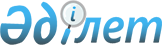 "2015-2017 жылдарға арналған қалалық бюджет туралы" Түркістан қалалық мәслихатының 2014 жылғы 19 желтоқсандағы № 38/202-V шешіміне өзгерістер енгізу туралы
					
			Күшін жойған
			
			
		
					Оңтүстік Қазақстан облысы Түркістан қалалық мәслихатының 2015 жылғы 17 шілдедегі № 42/245-V шешімі. Оңтүстік Қазақстан облысының Әділет департаментінде 2015 жылғы 22 шілдеде № 3262 болып тіркелді. Қолданылу мерзімінің аяқталуына байланысты күші жойылды - (Оңтүстік Қазақстан облысы Түркістан қалалық мәслихатының 2015 жылғы 31 желтоқсандағы № 01-10/315 хатымен)      Ескерту. Қолданылу мерзімінің аяқталуына байланысты күші жойылды - (Оңтүстік Қазақстан облысы Түркістан қалалық мәслихатының 31.12.2015 № 01-10/315 хатымен).

      Қазақстан Республикасының 2008 жылғы 4 желтоқсандағы Бюджет кодексінің 109-бабының 5-тармағына, «Қазақстан Республикасындағы жергілікті мемлекеттік басқару және өзін-өзі басқару туралы» Қазақстан Республикасының 2001 жылғы 23 қаңтардағы Заңының 6-бабының 1-тармағының 1) тармақшасына және Оңтүстік Қазақстан облыстық мәслихатының 2015 жылғы 10 шілдедегі № 39/326-V «2015-2017 жылдарға арналған облыстық бюджет туралы» Оңтүстік Қазақстан облыстық мәслихатының 2014 жылғы 11 желтоқсандағы № 34/258-V шешіміне өзгерістер мен толықтыру енгізу туралы» Нормативтік құқықтық актілерді мемлекеттік тіркеу тізілімінде № 3236 тіркелген шешіміне сәйкес, Түркістан қалалық мәслихаты ШЕШІМ ҚАБЫЛДАДЫ:



      1. Түркістан қалалық мәслихатының 2014 жылғы 19 желтоқсандағы № 38/202-V «2015-2017 жылдарға арналған қалалық бюджет туралы» (Нормативтік құқықтық актілерді мемлекеттік тіркеу тізілімінде 2945 нөмірімен тіркелген, 2015 жылғы 9 қаңтардағы «Түркістан» газетінде жарияланған) шешіміне мынадай өзгерістер енгізілсін:



      1-тармақ мынадай редакцияда жазылсын:

      «1. Түркістан қаласының 2015-2017 жылдарға арналған қалалық бюджеті тиісінше 1, 2 және 3 қосымшаларға сәйкес, оның ішінде 2015 жылға мынадай көлемде бекітілсін:

      1) кiрiстер - 21 130 318 мың теңге, оның iшiнде:

      салықтық түсiмдер – 1 885419 мың теңге;

      салықтық емес түсiмдер – 18 731 мың теңге;

      негізгі капиталды сатудан түсетін түсімдер – 53 995 мың теңге;

      трансферттер түсiмi – 19 172 173 мың теңге;

      2) шығындар – 21 237 443 мың теңге;

      3) таза бюджеттiк кредиттеу – 24 877 мың теңге, оның ішінде:

      бюджеттік кредиттер – 29 730 мың теңге;

      бюджеттік кредиттерді өтеу – 4 853 мың теңге;

      4)қаржы активтерімен операциялар бойынша сальдо – 30 138 мың теңге,

      оның ішінде:

      қаржы активтерін сатып алу – 30 138 мың теңге;

      мемлекеттің қаржы активтерін сатудан түсетін түсімдер – 0 теңге;

      5) бюджет тапшылығы – - 162 140 мың теңге;

      6) бюджет тапшылығын қаржыландыру – 162 140 мың теңге, оның ішінде:

      қарыздар түсімі – 29 730 мың теңге;

      қарыздарды өтеу – 4 853 мың теңге;

      бюджет қаражатының пайдаланылатын қалдықтары – 137 263 мың теңге.».



      Көрсетілген шешімнің 1, 2, 3 қосымшалары осы шешімнің 1, 2, 3 қосымшаларына сәйкес жаңа редакцияда жазылсын.



      2. Осы шешім 2015 жылдың 1 қаңтарынан бастап қолданысқа енгізіледі.      Қалалық мәслихат

      сессиясының төрағасы                       А.Мәди      Қалалық мәслихат

      хатшысы                                    Ғ.Рысбеков

Түркістан қалалық мәслихатының

2015 жылғы 17 шілдедегі № 42/245-V

шешіміне 1 қосымшаТүркістан қалалық мәслихатының

2014 жылғы 19 желтоқсандағы

№ 38/202-V шешіміне 1 қосымша 2015 жылға арналған қалалық бюджет 

Түркістан қалалық мәслихатының

2015 жылғы 17 шілдедегі № 42/245-V

шешіміне 2 қосымшаТүркістан қалалық мәслихатының

2014 жылғы 19 желтоқсандағы

№ 38/202- V шешіміне 2 қосымша 2016 жылға арналған қалалық бюджет 

Түркістан қалалық мәслихатының

2015 жылғы 17 шілдедегі № 42/245-V

шешіміне 3 қосымшаТүркістан қалалық мәслихатының

2014 жылғы 19 желтоқсандағы

№ 38/202-V шешіміне 3 қосымша 2017 жылға арналған қалалық бюджет 
					© 2012. Қазақстан Республикасы Әділет министрлігінің «Қазақстан Республикасының Заңнама және құқықтық ақпарат институты» ШЖҚ РМК
				СанатыСанатыСанатыАтауымың теңгеСыныбыСыныбымың теңгеІшкі сыныбыІшкі сыныбымың теңге1. Кірістер21 130 3181Салықтық түсiмдер1 885 4191Табыс салығы630 8802Жеке табыс салығы630 8803Әлеуметтiк салық522 0841Әлеуметтiк салық522 0844Меншiкке салынатын салықтар596 8511Мүлiкке салынатын салықтар244 3343Жер салығы99 6074Көлiк құралдарына салынатын салық246 3835Бірыңғай жер салығы6 5275Тауарларға, жұмыстарға және қызметтерге салынатын ішкі салықтар96 5052Акциздер22 7843Табиғи және басқа да ресурстарды пайдаланғаны үшiн түсетiн түсiмдер17 7794Кәсiпкерлiк және кәсiби қызметтi жүргiзгенi үшiн алынатын алымдар53 4635Ойын бизнесіне салық2 4797Басқа да салықтар10 9571Басқа да салықтар10 9578Заңдық мәнді іс-әрекеттерді жасағаны және (немесе) оған уәкілеттігі бар мемлекеттік органдар немесе лауазымды адамдар құжаттар бергені үшін алынатын міндетті төлемдер28 1421Мемлекеттік баж28 1422Салықтық емес түсiмдер18 7311Мемлекеттік меншіктен түсетін кірістер10 7001Мемлекеттік кәсіпорындардың таза кірісі бөлігінің түсімдері1 0025Мемлекет меншігіндегі мүлікті жалға беруден түсетін кірістер9 6984Мемлекеттiк бюджеттен қаржыландырылатын, сондай-ақ Қазақстан Республикасы Ұлттық Банкiнiң бюджетiнен (шығыстар сметасынан) ұсталатын және қаржыландырылатын мемлекеттiк мекемелер салатын айыппұлдар, өсiмпұлдар, санкциялар, өндiрiп алулар4221Мұнай секторы ұйымдарынан түсетiн түсiмдердi қоспағанда, мемлекеттiк бюджеттен қаржыландырылатын, сондай-ақ Қазақстан Республикасы Ұлттық Банкiнiң бюджетiнен (шығыстар сметасынан) ұсталатын және қаржыландырылатын мемлекеттiк мекемелер салатын айыппұлдар, өсiмпұлдар, санкциялар, өндiрiп алулар4226Өзге де салықтық емес түсiмдер7 6091Өзге де салықтық емес түсiмдер7 6093Негізгі капиталды сатудан түсетін түсімдер53 9953Жердi және материалдық емес активтердi сату53 9951Жерді сату53 9954Трансферттер түсiмi19 172 1732Мемлекеттiк басқарудың жоғары тұрған органдарынан түсетiн трансферттер19 172 1732Облыстық бюджеттен түсетiн трансферттер19 172 173Функционалдық топФункционалдық топФункционалдық топФункционалдық топФункционалдық топмың теңгеКіші функция Кіші функция Кіші функция Кіші функция мың теңгеБюджеттік бағдарламалардың әкімшісіБюджеттік бағдарламалардың әкімшісіБюджеттік бағдарламалардың әкімшісімың теңгеБағдарламаБағдарламамың теңгеАтауымың теңге2. Шығындар 21 237 44301Жалпы сипаттағы мемлекеттiк қызметтер 402 330011Мемлекеттiк басқарудың жалпы функцияларын орындайтын өкiлдi, атқарушы және басқа органдар345 831011112Аудан (облыстық маңызы бар қала) мәслихатының аппараты19 443011112001Аудан (облыстық маңызы бар қала) мәслихатының қызметін қамтамасыз ету жөніндегі қызметтер18 953011112003Мемлекеттік органның күрделі шығыстары490011122Аудан (облыстық маңызы бар қала) әкімінің аппараты107 932011122001Аудан (облыстық маңызы бар қала) әкімінің қызметін қамтамасыз ету жөніндегі қызметтер107 108011122003Мемлекеттік органның күрделі шығыстары824011123Қаладағы аудан, аудандық маңызы бар қала, кент, ауыл, ауылдық округ әкімінің аппараты218 456011123001Қаладағы аудан, аудандық маңызы бар қаланың, кент, ауыл, ауылдық округ әкімінің қызметін қамтамасыз ету жөніндегі қызметтер214 856022Мемлекеттік органдардың күрделі шығыстары1 800032Ведомостволық бағыныстағы мемлекеттік мекемелерінің және ұйымдарының күрделі шығыстары1 800012Қаржылық қызмет815012459Ауданның (облыстық маңызы бар қаланың) экономика және қаржы бөлімі815012459003Салық салу мақсатында мүлікті бағалауды жүргізу8155Жоспарлау және статистикалық қызмет2 690459Ауданның (облыстық маңызы бар қаланың) экономика және қаржы бөлімі2 690061Бюджеттік инвестициялар мәселелері бойынша құжаттаманы сараптау және бағалау, бюджеттік инвестициялардың іске асырылуына бағалау жүргізу2 690019Жалпы сипаттағы өзге де мемлекеттiк қызметтер52 994019459Ауданның (облыстық маңызы бар қаланың) экономика және қаржы бөлімі38 574019459001Ауданның (облыстық маңызы бар қаланың) экономикалық саясаттың қалыптастыру мен дамыту, мемлекеттік жоспарлау, бюджеттік атқару және коммуналдық меншігін басқару саласындағы мемлекеттік саясатты іске асыру жөніндегі қызметтер37 380019459015Мемлекеттік органның күрделі шығыстары1 194133482Ауданның (облыстық маңызы бар қаланың) кәсіпкерлік және туризм бөлімі14 420133469001Жергілікті деңгейде кәсіпкерлікті және туризмді дамыту саласындағы мемлекеттік саясатты іске асыру жөніндегі қызметтер14 42002Қорғаныс45 319021Әскери мұқтаждар15 619021122Аудан (облыстық маңызы бар қала) әкімінің аппараты15 619021122005Жалпыға бірдей әскери міндетті атқару шеңберіндегі іс-шаралар15 6192Төтенше жағдайлар жөнiндегi жұмыстарды ұйымдастыру29 700122Аудан (облыстық маңызы бар қала) әкімінің аппараты29 700022122006Аудан (облыстық маңызы бар қала) ауқымындағы төтенше жағдайлардың алдын алу және оларды жою29 000022122007Аудандық (қалалық) ауқымдағы дала өрттерінің, сондай-ақ мемлекеттік өртке қарсы қызмет органдары құрылмаған елдi мекендерде өрттердің алдын алу және оларды сөндіру жөніндегі іс-шаралар70003Қоғамдық тәртіп, қауіпсіздік, құқықтық, сот, қылмыстық-атқару қызметі36 445039Қоғамдық тәртіп және қауіпсіздік саласындағы басқа да қызметтер36 445031485Ауданның (облыстық маңызы бар қаланың) жолаушылар көлігі және автомобиль жолдары бөлімі36 445031458021Елдi мекендерде жол қозғалысы қауiпсiздiгін қамтамасыз ету36 44504Бiлiм беру13 069 163041Мектепке дейiнгi тәрбие және оқыту1 863 288041123Қаладағы аудан, аудандық маңызы бар қала, кент, ауыл, ауылдық округ әкімінің аппараты271 861041123041Мектепке дейінгі білім беру ұйымдарында мемлекеттік білім беру тапсырысын іске асыруға271 861041464Ауданның (облыстық маңызы бар қаланың) білім бөлімі1 591 427041464040Мектепке дейінгі білім беру ұйымдарында мемлекеттік білім беру тапсырысын іске асыруға1 591 427042Бастауыш, негізгі орта және жалпы орта білім беру9 296 749042123Қаладағы аудан, аудандық маңызы бар қала, кент, ауыл, ауылдық округ әкімінің аппараты3 980042123005Ауылдық жерлерде балаларды мектепке дейін тегін алып баруды және кері алып келуді ұйымдастыру3 980042464Ауданның (облыстық маңызы бар қаланың) білім бөлімі9 292 769042464003Жалпы білім беру9 127 559042464006Балаларға қосымша білім беру 165 210049Бiлiм беру саласындағы өзге де қызметтер1 909 126049464Ауданның (облыстық маңызы бар қаланың) білім бөлімі496 272049464001Жергілікті деңгейде білім беру саласындағы мемлекеттік саясатты іске асыру жөніндегі қызметтер14 911049464005Ауданның (облыстық маңызы бар қаланың) мемлекеттік білім беру мекемелер үшін оқулықтар мен оқу-әдiстемелiк кешендерді сатып алу және жеткізу173 724012Мемлекеттік органның күрделі шығыстары3 300049464015Жетім баланы (жетім балаларды) және ата-аналарының қамқорынсыз қалған баланы (балаларды) күтіп-ұстауға асыраушыларына ай сайынғы ақшалай қаражат төлемдері53 675022Жетім баланы (жетім балаларды) және ата-анасының қамқорлығынсыз қалған баланы (балаларды) асырап алғаны үшін Қазақстан азаматтарына біржолғы ақша қаражатын төлеуге арналған төлемдер5 946029Балалар мен жасөспірімдердің психикалық денсаулығын зерттеу және халыққа психологиялық-медициналық-педагогикалық консультациялық көмек көрсету24 557067Ведомстволық бағыныстағы мемлекеттік мекемелерінің және ұйымдарының күрделі шығыстары220 159049467Ауданның (облыстық маңызы бар қаланың) құрылыс бөлімі1 412 854037Білім беру объектілерін салу және реконструкциялау1 412 85405Денсаулық сақтау 24009Денсаулық сақтау саласындағы өзге де қызметтер240123Қаладағы аудан, аудандық маңызы бар қала, кент, ауыл, ауылдық округ әкімінің аппараты240002Шұғыл жағдайларда сырқаты ауыр адамдарды дәрігерлік көмек көрсете-тін ең жақын денсаулық сақтау ұйымына дейін жеткізуді ұйымдастыру24006Әлеуметтiк көмек және әлеуметтiк қамсыздандыру1 105 2561Әлеуметтiк қамсыздандыру10 094464Ауданның (облыстық маңызы бар қаланың) білім бөлімі10 094030Патронат тәрбиешілерге берілген баланы (балаларды) асырап бағу 10 094062Әлеуметтiк көмек1 032 519062123Қаладағы аудан, аудандық маңызы бар қала, кент, ауыл, ауылдық округ әкімінің аппараты17 689062123003Мұқтаж азаматтарға үйінде әлеуметтік көмек көрсету17 689062451Ауданның (облыстық маңызы бар қаланың) жұмыспен қамту және әлеуметтік бағдарламалар бөлімі1 004 886062451002Жұмыспен қамту бағдарламасы27 773062451004Ауылдық жерлерде тұратын денсаулық сақтау, білім беру, әлеуметтік қамтамасыз ету, мәдениет, спорт және ветеринар мамандарына отын сатып алуға Қазақстан Республикасының заңнамасына сәйкес әлеуметтік көмек көрсету5 138062451005Мемлекеттік атаулы әлеуметтік көмек 3 618062451006Тұрғын үйге көмек көрсету51 490062451007Жергілікті өкілетті органдардың шешімі бойынша мұқтаж азаматтардың жекелеген топтарына әлеуметтік көмек27 958062451010Үйден тәрбиеленіп оқытылатын мүгедек балаларды материалдық қамтамасыз ету4 816062451014Мұқтаж азаматтарға үйде әлеуметтiк көмек көрсету17 65901618 жасқа дейінгі балаларға мемлекеттік жәрдемақылар599 997062451017Мүгедектерді оңалту жеке бағдарламасына сәйкес, мұқтаж мүгедектерді міндетті гигиеналық құралдарымен және ымдау тілі мамандарының қызмет көрсетуін, жеке көмекшілермен қамтамасыз ету132 339052Ұлы Отан соғысындағы Жеңістің жетпіс жылдығына арналған іс-шараларды өткізу134 098464Ауданның (облыстық маңызы бар қаланың) білім бөлімі9 944062464008Жергілікті өкілді органдардың шешімі бойынша білім беру ұйымдарының күндізгі оқу нысанында оқитындар мен тәрбиеленушілерді қоғамдық көлікте (таксиден басқа) жеңілдікпен жол жүру түрінде әлеуметтік қолдау 9 944069Әлеуметтiк көмек және әлеуметтiк қамтамасыз ету салаларындағы өзге де қызметтер62 643069451Ауданның (облыстық маңызы бар қаланың) жұмыспен қамту және әлеуметтік бағдарламалар бөлімі62 643069451001Жергілікті деңгейде халық үшін әлеуметтік бағдарламаларды жұмыспен қамтуды қамтамасыз етуді іске асыру саласындағы мемлекеттік саясатты іске асыру жөніндегі қызметтер 47 737069451011Жәрдемақыларды және басқа да әлеуметтік төлемдерді есептеу, төлеу мен жеткізу бойынша қызметтерге ақы төлеу6 456021Мемлекеттік органның күрделі шығыстары1042050Мүгедектердің құқықтарын қамтамасыз ету және өмір сүру сапасын жақсарту жөніндегі іс-шаралар жоспарын іске асыру7 40807Тұрғын үй-коммуналдық шаруашылық3 086 655071Тұрғын үй шаруашылығы104 071464Ауданның (облыстық маңызы бар қаланың) білім бөлімі12 517026Жұмыспен қамту 2020 жол картасы бойынша қалаларды және ауылдық елді мекендерді дамыту шеңберінде объектілерді жөндеу12 517465Ауданның (облыстық маңызы бар қаланың) дене шынықтыру және спорт бөлімі3 940009Жұмыспен қамту 2020 жол картасы бойынша қалаларды және ауылдық елді мекендерді дамыту шеңберінде объектілерді жөндеу3 940467Ауданның (облыстық маңызы бар қаланың) құрылыс бөлімі20 000003Коммуналдық тұрғын үй қорының тұрғын үйін жобалау және (немесе) салу, реконструкциялау20 000479Ауданның (облыстық маңызы бар қаланың) тұрғын үй инспекциясы9 337001Жергілікті деңгейде тұрғын үй қоры саласындағы мемлекеттік саясатты іске асыру жөніндегі қызметтер9 207005Мемлекеттік органның күрделі шығыстары130485Ауданның (облыстық маңызы бар қаланың) жолаушылар көлігі және автомобиль жолдары бөлімі7 527004Жұмыспен қамту 2020 жол картасы бойынша қалаларды және ауылдық елді мекендерді дамыту шеңберінде объектілерді жөндеу және абаттандыру7 527497Ауданның (облыстық маңызы бар қаланың) тұрғын үй-коммуналдық шаруашылық бөлімі50 750001Жергілікті деңгейде тұрғын үй-коммуналдық шаруашылық саласындағы мемлекеттік саясатты іске асыру бойынша қызметтер48 854049Көп пәтерлі тұрғын үйлерде энергетикалық аудит жүргізу1 896072Коммуналдық шаруашылық2 511 673497Ауданның (облыстық маңызы бар қаланың) тұрғын үй-коммуналдық шаруашылық бөлімі2 511 673016Сумен жабдықтау және су бұру жүйесінің жұмыс істеуі1 000026Ауданның (облыстық маңызы бар қаланың) коммуналдық меншігіндегі жылу жүйелерін пайдалануды ұйымдастыру34 843028Коммуналдық шаруашылықты дамыту203 787029Сумен жабдықтау және су бұру жүйелерін дамыту2 272 043073Елді-мекендерді көркейту470 911123Қаладағы аудан, аудандық маңызы бар қала, ауыл, ауылдық округ әкімінің аппараты2 080008Елді мекендердегі көшелерді жарықтандыру400009Елді мекендердің санитариясын қамтамасыз ету480010Жерлеу орындарын ұстау және туыстары жоқ адамдарды жерлеу600011Елді мекендерді абаттандыру мен көгалдандыру600497Ауданның (облыстық маңызы бар қаланың) тұрғын үй-коммуналдық шаруашылық бөлімі468 831018Қаланы және елді мекендерді абаттандыруды дамыту77 561025Елдi мекендердегі көшелердi жарықтандыру57 000030Елді мекендердің санитариясын қамтамасыз ету86 257034Жерлеу орындарын күтіп-ұстау және туысы жоқ адамдарды жерлеу4 270035Елдi мекендердi абаттандыру және көгалдандыру243 74308Мәдениет, спорт, туризм және ақпараттық кеңістiк383 403081Мәдениет саласындағы қызмет81 242081455Ауданның (облыстық маңызы бар қаланың) мәдениет және тілдерді дамыту бөлімі81 242081455003Мәдени-демалыс жұмысын қолдау81 242082Спорт150 815123Қаладағы аудан, аудандық маңызы бар қала, ауыл, ауылдық округ әкімінің аппараты360028Жергілікті деңгейде дене шынықтыру – сауықтыру және спорттық іс-шараларды іске асыру360082465Ауданның (облыстық маңызы бар қаланың) Дене шынықтыру және спорт бөлімі140 455089465001Жергілікті деңгейде дене шынықтыру және спорт саласындағы мемлекеттік саясатты іске асыру жөніндегі қызметтер10 236004Мемлекеттік органның күрделі шығыстары326082465005Ұлттық және бұқаралық спорт түрлерін дамыту116 305082465006Аудандық (облыстық маңызы бар қалалық) деңгейде спорттық жарыстар өткiзу4 900082465007Әртүрлi спорт түрлерi бойынша аудан (облыстық маңызы бар қала) құрама командаларының мүшелерiн дайындау және олардың облыстық спорт жарыстарына қатысуы7 902032Ведомстволық бағыныстағы мемлекеттік мекемелерінің және ұйымдарының күрделі шығыстары786467Ауданның (облыстық маңызы бар қаланың) құрылыс бөлімі10 000008Cпорт объектілерін дамыту10 000083Ақпараттық кеңiстiк114 952083455Ауданның (облыстық маңызы бар қаланың) мәдениет және тілдерді дамыту бөлімі96 448083455006Аудандық (қалалық) кiтапханалардың жұмыс iстеуi90 390083455007Мемлекеттік тілді және Қазақстан халықтарының басқа да тілдерін дамыту6 058083456Ауданның (облыстық маңызы бар қаланың) ішкі саясат бөлімі18 504083456002Мемлекеттік ақпараттық саясат жүргізу жөніндегі қызметтер18 504089Мәдениет, спорт, туризм және ақпараттық кеңiстiктi ұйымдастыру жөнiндегi өзге де қызметтер36 394089455Ауданның (облыстық маңызы бар қаланың) мәдениет және тілдерді дамыту бөлімі12 405089455001Жергілікті деңгейде тілдерді және мәдениетті дамыту саласындағы мемлекеттік саясатты іске асыру жөніндегі қызметтер10 303010Мемлекеттік органның күрделі шығыстары60032Ведомстволық бағыныстағы мемлекеттік мекемелерінің және ұйымдарының күрделі шығыстары2 042089456Ауданның (облыстық маңызы бар қаланың) ішкі саясат бөлімі23 989089456001Жергілікті деңгейде ақпарат, мемлекеттілікті нығайту және азаматтардың әлеуметтік сенімділігін қалыптастыру саласында мемлекеттік саясатты іске асыру жөніндегі қызметтер16 089089456003Жастар саясаты саласындағы іс-шараларды iске асыру7 780006Мемлекеттік органның күрделі шығыстары60032Ведомстволық бағыныстағы мемлекеттік мекемелерінің және ұйымдарының күрделі шығыстары6009Отын-энергетика кешенi және жер қойнауын пайдалану1 276 895099Отын-энергетика кешені және жер қойнауын пайдалану саласындағы өзге де қызметтер1 276 895099497Ауданның (облыстық маңызы бар қаланың) тұрғын үй-коммуналдық шаруашылық бөлімі1 276 895099467009Жылу-энергетикалық жүйені дамыту100 489099467038Газ тасымалдау жүйесін дамыту1 176 40610Ауыл, су, орман, балық шаруашылығы, ерекше қорғалатын табиғи аумақтар, қоршаған ортаны және жануарлар дүниесін қорғау, жер қатынастары276 647101Ауыл шаруашылығы119 341101459Ауданның (облыстық маңызы бар қаланың) экономика және қаржы бөлімі5 131101459099Мамандардың әлеуметтік көмек көрсетуі жөніндегі шараларды іске асыру5 131101473Ауданның (облыстық маңызы бар қаланың) ветеринария бөлімі67 691101473001Жергілікті деңгейде ветеринария саласындағы мемлекеттік саясатты іске асыру жөніндегі қызметтер16 331101473006Ауру жануарларды санитарлық союды ұйымдастыру800101473007Қаңғыбас иттер мен мысықтарды аулауды және жоюды ұйымдастыру5 653101473008Алып қойылатын және жойылатын ауру жануарлардың, жануарлардан алынатын өнімдер мен шикізаттың құнын иелеріне өтеу22 250101473009Жануарлардың энзоотиялық аурулары бойынша ветеринариялық іс-шараларды жүргізу22 152101473010Ауыл шаруашылығы жануарларын сәйкестендіру жөнiндегi iс-шараларды өткізу505477Ауданның (облыстық маңызы бар қаланың) ауыл шаруашылығы мен жер қатынастары бөлімі46 519001Жергілікті деңгейде ауыл шаруашылығы және жер қатынастары саласындағы мемлекеттік саясатты іске асыру жөніндегі қызметтер46 139003Мемлекеттік органның күрделі шығыстары380109Ауыл, су, орман, балық шаруашылығы және қоршаған ортаны қорғау мен жер қатынастары саласындағы өзге де қызметтер157 306109473Ауданның (облыстық маңызы бар қаланың) ветеринария бөлімі157 306109473011Эпизоотияға қарсы іс-шаралар жүргізу157 30611Өнеркәсіп, сәулет, қала құрылысы және құрылыс қызметі34 728112Сәулет, қала құрылысы және құрылыс қызметі34 728112467Ауданның (облыстық маңызы бар қаланың) құрылыс бөлімі17 378112467001Жергілікті деңгейде құрылыс саласындағы мемлекеттік саясатты іске асыру жөніндегі қызметтер17 301112467017Мемлекеттік органның күрделі шығыстары77112468Ауданның (облыстық маңызы бар қаланың) сәулет және қала құрылысы бөлімі17 350112468001Жергілікті деңгейде сәулет және қала құрылысы саласындағы мемлекеттік саясатты іске асыру жөніндегі қызметтер16 830004Мемлекеттік органның күрделі шығыстары52012Көлiк және коммуникация225 003121Автомобиль көлiгi215 948121485Ауданның (облыстық маңызы бар қаланың) жолаушылар көлігі және автомобиль жолдары бөлімі215 948121458023Автомобиль жолдарының жұмыс істеуін қамтамасыз ету215 9489Көлiк және коммуникациялар саласындағы өзге де қызметтер9 055485Ауданның (облыстық маңызы бар қаланың) жолаушылар көлігі және автомобиль жолдары бөлімі9 055001Жергілікті деңгейде жолаушылар көлігі және автомобиль жолдары саласындағы мемлекеттік саясатты іске асыру жөніндегі қызметтер9 05513Басқалар1 193 570139Басқалар1 193 570123Қаладағы аудан, аудандық маңызы бар қала, кент, ауыл, ауылдық округ әкімінің аппараты91 313040«Өңірлерді дамыту» Бағдарламасы шеңберінде өңірлерді экономикалық дамытуға жәрдемдесу бойынша шараларды іске асыру91 313459Ауданның (облыстық маңызы бар қаланың) экономика және қаржы бөлімі30 000139459012Ауданның (облыстық маңызы бар қаланың) жергілікті атқарушы органының резерві 30 000497Ауданның (облыстық маңызы бар қаланың) тұрғын үй-коммуналдық шаруашылық бөлімі1 072 257044"Өңірлерді дамыту" бағдарламасы шеңберінде инженерлік инфрақұрылымды дамыту1 072 25714Борышқа қызмет көрсету71Борышқа қызмет көрсету7459Ауданның (облыстық маңызы бар қаланың) экономика және қаржы бөлімі7021Жергілікті атқарушы органдардың облыстық бюджеттен қарыздар бойынша сыйақылар мен өзге де төлемдерді төлеу бойынша борышына қызмет көрсету 715Трансферттер101 782151Трансферттер101 782151459Ауданның (облыстық маңызы бар қаланың) экономика және қаржы бөлімі101 782006Нысаналы пайдаланылмаған (толық пайдаланылмаған) трансферттерді қайтару28 796151459024Мемлекеттік органдардың функцияларын мемлекеттік басқарудың төмен тұрған деңгейлеріне жоғары деңгейлерге беруге байланысты жоғары тұрған бюджеттерге берілетін ағымдағы нысаналы трансферттер72 9863. Таза бюджеттік кредиттеу 24 877Бюджеттік кредиттер29 73010Ауыл, су, орман, балық шаруашылығы, ерекше қорғалатын табиғи аумақтар, қоршаған ортаны және жануарлар дүниесін қорғау, жер қатынастары29 730101Ауыл шаруашылығы29 730101459Ауданның (облыстық маңызы бар қаланың) экономика және қаржы бөлімі29 730101459018Мамандарды әлеуметтік қолдау шараларын іске асыруға берілетін бюджеттік кредиттер29 730СанатыСанатыСыныбыСыныбыАтауыIшкi сыныбыIшкi сыныбыБюджеттік кредиттерді өтеу4 8535Бюджеттік кредиттерді өтеу4 85351Бюджеттік кредиттерді өтеу4 853511Мемлекеттік бюджеттен берілген бюджеттік кредиттерді өтеу4 8534. Қаржы активтерімен жасалатын операциялар бойынша сальдо30 138Қаржы активтерін сатып алу30 13813Басқалар30 1389Басқалар30 138497Ауданның (облыстық маңызы бар қаланың) тұрғын үй-коммуналдық шаруашылық бөлімі30 138060Мамандандырылған уәкілетті ұйымдардың жарғылық капиталдарын ұлғайту30 138Мемлекеттік қаржы активтерін сатудан түсетін түсімдер05. Бюджет тапшылығы (профициті)-162 1406. Бюджет тапшылығын қаржыландыру (профицитін пайдалану)162 140Қарыздар түсімі29 73071Мемлекеттік ішкі қарыздар 29 730712Қарыз алу келісім-шарттары29 7307123Ауданның (облыстық маңызы бар қаланың) жергілікті атқарушы органы алатын қарыздар29 730Функционалдық топФункционалдық топФункционалдық топФункционалдық топФункционалдық топКіші функция Кіші функция Кіші функция Кіші функция Бюджеттік бағдарламалардың әкімшісіБюджеттік бағдарламалардың әкімшісіБюджеттік бағдарламалардың әкімшісіБағдарламаБағдарламаАтауыҚарыздарды өтеу4 85316Қарыздарды өтеу4 853161Қарыздарды өтеу4 853161459Ауданның (облыстық маңызы бар қаланың) экономика және қаржы бөлімі4 853161459005Жергілікті атқарушы органның жоғары тұрған бюджет алдындағы борышын өтеу4 853СанатыСанатыСыныбыСыныбыАтауыIшкi сыныбыIшкi сыныбы8Бюджет қаражаттарының пайдаланылатын қалдықтары137 263801Бюджет қаражаты қалдықтары137 263811Бюджет қаражатының бос қалдықтары137 263СанатыСанатыСанатыАтауымың теңгеСыныбыСыныбымың теңгеІшкі сыныбыІшкі сыныбымың теңге1. Кірістер17 148 1741Салықтық түсiмдер1 997 0601Табыс салығы701 0442Жеке табыс салығы701 0443Әлеуметтiк салық585 5541Әлеуметтiк салық585 5544Меншiкке салынатын салықтар586 9441Мүлiкке салынатын салықтар256 3423Жер салығы105 9474Көлiк құралдарына салынатын салық217 6715Бірыңғай жер салығы6 9845Тауарларға, жұмыстарға және қызметтерге салынатын ішкі салықтар81 7922Акциздер24 3783Табиғи және басқа да ресурстарды пайдаланғаны үшiн түсетiн түсiмдер19 0244Кәсiпкерлiк және кәсiби қызметтi жүргiзгенi үшiн алынатын алымдар36 8765Ойын бизнесіне салық1 5147Басқа да салықтар11 7241Басқа да салықтар11 7248Заңдық мәнді іс-әрекеттерді жасағаны және (немесе) оған уәкілеттігі бар мемлекеттік органдар немесе лауазымды адамдар құжаттар бергені үшін алынатын міндетті төлемдер30 0021Мемлекеттік баж30 0022Салықтық емес түсiмдер18 6591Мемлекеттік меншіктен түсетін кірістер10 7441Мемлекеттік кәсіпорындардың таза кірісі бөлігінің түсімдері1415Мемлекет меншігіндегі мүлікті жалға беруден түсетін кірістер10 6036Басқа да салықтық емес түсiмдер7 9151Басқа да салықтық емес түсiмдер7 9153Негізгі капиталды сатудан түсетін түсімдер34 3473Жердi және материалдық емес активтердi сату34 3471Жерді сату34 3474Трансферттер түсiмi15 098 1082Мемлекеттiк басқарудың жоғары тұрған органдарынан түсетiн трансферттер15 098 1082Облыстық бюджеттен түсетiн трансферттер15 098 108Функционалдық топФункционалдық топФункционалдық топФункционалдық топФункционалдық топмың теңге Кіші функция Кіші функция Кіші функция Кіші функция мың теңге Бюджеттік бағдарламалардың әкімшісіБюджеттік бағдарламалардың әкімшісіБюджеттік бағдарламалардың әкімшісімың теңге БағдарламаБағдарламамың теңге Атауымың теңге 2. Шығындар 17 148 17401Жалпы сипаттағы мемлекеттiк қызметтер 390 6581Мемлекеттiк басқарудың жалпы функцияларын орындайтын өкiлдi, атқарушы және басқа органдар341 492112Аудан (облыстық маңызы бар қала) мәслихатының аппараты20 085001Аудан (облыстық маңызы бар қала) мәслихатының қызметін қамтамасыз ету жөніндегі қызметтер19 635003Мемлекеттік органның күрделі шығыстары450122Аудан (облыстық маңызы бар қала) әкімінің аппараты103 444001Аудан (облыстық маңызы бар қала) әкімінің қызметін қамтамасыз ету жөніндегі қызметтер102 504003Мемлекеттік органның күрделі шығыстары940123Қаладағы аудан, аудандық маңызы бар қала, кент, ауыл, ауылдық округ әкімінің аппараты217 963001Қаладағы аудан, аудандық маңызы бар қала, кент, ауыл, ауылдық округ әкімінің қызметін қамтамасыз ету жөніндегі қызметтер211 363022Мемлекеттік органдардың күрделі шығыстары6 6002Қаржылық қызмет815459Ауданның (облыстық маңызы бар қаланың) экономика және қаржы бөлімі815003Салық салу мақсатында мүлікті бағалауды жүргізу8159Жалпы сипаттағы өзге де мемлекеттiк қызметтер48 351459Ауданның (облыстық маңызы бар қаланың) экономика және қаржы бөлімі33 351001Ауданның (облыстық маңызы бар қаланың) экономикалық саясатын қалыптастыру мен дамыту, мемлекеттік жоспарлау, бюджеттік атқару және коммуналдық меншігін басқару саласындағы мемлекеттік саясатты іске асыру жөніндегі қызметтер32 781015Мемлекеттік органның күрделі шығыстары570467Ауданның (облыстық маңызы бар қаланың) құрылыс бөлімі15 000040Мемлекеттік органдардың объектілерін дамыту15 00002Қорғаныс45 9721Әскери мұқтаждықтар15 307122Аудан (облыстық маңызы бар қала) әкімінің аппараты15 307005Жалпыға бірдей әскери міндетті атқару шеңберіндегі іс-шаралар15 3072Төтенше жағдайлар жөнiндегi жұмыстарды ұйымдастыру30 665122Аудан (облыстық маңызы бар қала) әкімінің аппараты30 665006Аудан (облыстық маңызы бар қала) ауқымындағы төтенше жағдайлардың алдын алу және оларды жою30 000007Аудандық (қалалық) ауқымдағы дала өрттерінің, сондай-ақ мемлекеттік өртке қарсы қызмет органдары құрылмаған елдi мекендерде өрттердің алдын алу және оларды сөндіру жөніндегі іс-шаралар66503Қоғамдық тәртіп, қауіпсіздік, құқықтық, сот, қылмыстық-атқару қызметі32 7539Қоғамдық тәртіп және қауіпсіздік саласындағы басқа да қызметтер32 753485Ауданның (облыстық маңызы бар қаланың) жолаушылар көлігі және автомобиль жолдары бөлімі32 753021Елдi мекендерде жол қозғалысы қауiпсiздiгін қамтамасыз ету32 75304Бiлiм беру9 967 1341Мектепке дейiнгi тәрбие және оқыту251 252123Қаладағы аудан, аудандық маңызы бар қала, кент, ауыл, ауылдық округ әкімінің аппараты25 252041Мектепке дейінгі білім беру ұйымдарында мемлекеттік білім беру тапсырысын іске асыруға25 252464Ауданның (облыстық маңызы бар қаланың) білім бөлімі226 000040Мектепке дейінгі білім беру ұйымдарында мемлекеттік білім беру тапсырысын іске асыруға226 0002Бастауыш, негізгі орта және жалпы орта білім беру8 235 197123Қаладағы аудан, аудандық маңызы бар қала, кент, ауыл, ауылдық округ әкімінің аппараты4 012005Ауылдық жерлерде балаларды мектепке дейін тегін алып баруды және кері алып келуді ұйымдастыру4 012464Ауданның (облыстық маңызы бар қаланың) білім бөлімі8 231 185003Жалпы білім беру8 095 861006Балаларға қосымша білім беру 135 3249Бiлiм беру саласындағы өзге де қызметтер1 480 685464Ауданның (облыстық маңызы бар қаланың) білім бөлімі368 635001Жергілікті деңгейде білім беру саласындағы мемлекеттік саясатты іске асыру жөніндегі қызметтер14 295005Ауданның (облыстық маңызы бар қаланың) мемлекеттік білім беру мекемелер үшін оқулықтар мен оқу-әдiстемелiк кешендерді сатып алу және жеткізу80 326015Жетім баланы (жетім балаларды) және ата-аналарының қамқорынсыз қалған баланы (балаларды) күтіп-ұстауға асыраушыларына ай сайынғы ақшалай қаражат төлемдері60 674067Ведомстволық бағыныстағы мемлекеттік мекемелерінің және ұйымдарының күрделі шығыстары213 340467Ауданның (облыстық маңызы бар қаланың) құрылыс бөлімі1 112 050037Білім беру объектілерін салу және реконструкциялау1 112 05006Әлеуметтiк көмек және әлеуметтiк қамтамасыз ету941 7552Әлеуметтiк көмек873 309123Қаладағы аудан, аудандық маңызы бар қала, кент, ауыл, ауылдық округ әкімінің аппараты16 686003Мұқтаж азаматтарға үйінде әлеуметтік көмек көрсету16 686451Ауданның (облыстық маңызы бар қаланың) жұмыспен қамту және әлеуметтік бағдарламалар бөлімі845 048002Жұмыспен қамту бағдарламасы29 717004Ауылдық жерлерде тұратын денсаулық сақтау, білім беру, әлеуметтік қамтамасыз ету, мәдениет, спорт және ветеринар мамандарына отын сатып алуға Қазақстан Республикасының заңнамасына сәйкес әлеуметтік көмек көрсету5 498005Мемлекеттік атаулы әлеуметтік көмек 5 476006Тұрғын үйге көмек көрсету74 474007Жергілікті өкілетті органдардың шешімі бойынша мұқтаж азаматтардың жекелеген топтарына әлеуметтік көмек40 771010Үйден тәрбиеленіп оқытылатын мүгедек балаларды материалдық қамтамасыз ету5 153014Мұқтаж азаматтарға үйде әлеуметтiк көмек көрсету16 50001618 жасқа дейінгі балаларға мемлекеттік жәрдемақылар598 246017Мүгедектерді оңалту жеке бағдарламасына сәйкес, мұқтаж мүгедектерді міндетті гигиеналық құралдармен және ымдау тілі мамандарының қызмет көрсетуін, жеке көмекшілермен қамтамасыз ету89 213464Ауданның (облыстық маңызы бар қаланың) білім бөлімі11 575008Жергілікті өкілді органдардың шешімі бойынша білім беру ұйымдарының күндізгі оқу нысанында оқитындар мен тәрбиеленушілерді қоғамдық көлікте (таксиден басқа) жеңілдікпен жол жүру түрінде әлеуметтік қолдау 11 5759Әлеуметтiк көмек және әлеуметтiк қамтамасыз ету салаларындағы өзге де қызметтер48 446451Ауданның (облыстық маңызы бар қаланың) жұмыспен қамту және әлеуметтік бағдарламалар бөлімі48 446001Жергілікті деңгейде халық үшін әлеуметтік бағдарламаларды жұмыспен қамтуды қамтамасыз етуді іске асыру саласындағы мемлекеттік саясатты іске асыру жөніндегі қызметтер41 058011Жәрдемақыларды және басқа да әлеуметтік төлемдерді есептеу, төлеу мен жеткізу бойынша қызметтерге ақы төлеу6 908021Мемлекеттік органның күрделі шығыстары48007Тұрғын үй-коммуналдық шаруашылық3 576 0161Тұрғын үй шаруашылығы1 320 410467Ауданның (облыстық маңызы бар қаланың) құрылыс бөлімі1 262 705003Коммуналдық тұрғын үй қорының тұрғын үйін жобалау және (немесе) салу, реконструкциялау1 062 705004Инженерлік-коммуникациялық инфрақұрылымды жобалау, дамыту және (немесе) жайластыру200 000479Ауданның (облыстық маңызы бар қаланың) тұрғын үй инспекциясы бөлімі8 218001Жергілікті деңгейде тұрғын үй қоры саласындағы мемлекеттік саясатты іске асыру жөніндегі қызметтер7 918005Мемлекеттік органның күрделі шығыстары300497Ауданның (облыстық маңызы бар қаланың) тұрғын үй-коммуналдық шаруашылық бөлімі49 487001Жергілікті деңгейде тұрғын үй-коммуналдық шаруашылық саласындағы мемлекеттік саясатты іске асыру бойынша қызметтер47 393003Мемлекеттік органның күрделі шығыстары525049Көп пәтерлі тұрғын үйлерде энергетикалық аудит жүргізу1 5692Коммуналдық шаруашылық1 937 855497Ауданның (облыстық маңызы бар қаланың) тұрғын үй-коммуналдық шаруашылық бөлімі1 937 855026Ауданның (облыстық маңызы бар қаланың) коммуналдық меншігіндегі жылу жүйелерін қолдануды ұйымдастыру15 000028Коммуналдық шаруашылығын дамыту1 089 385029Сумен жабдықтау және су бұру жүйесін дамыту833 4703Елді-мекендерді абаттандыру317 751497Ауданның (облыстық маңызы бар қаланың) тұрғын үй-коммуналдық шаруашылық бөлімі317 751018Қаланы және елді мекендерді абаттандыруды дамыту10 000025Елдi мекендерде көшелерді жарықтандыру55 640030Елдi мекендердiң санитариясын қамтамасыз ету92 295034Жерлеу орындарын ұстау және туыстары жоқ адамдарды жерлеу4 569035Елдi мекендердi абаттандыру және көгалдандыру155 24708Мәдениет, спорт, туризм және ақпараттық кеңістiк460 1991Мәдениет саласындағы қызмет87 726455Ауданның (облыстық маңызы бар қаланың) мәдениет және тілдерді дамыту бөлімі77 726003Мәдени-демалыс жұмысын қолдау77 726467Ауданның (облыстық маңызы бар қаланың) құрылыс бөлімі10 000011Мәдениет объектілерін дамыту10 0002Спорт217 409465Ауданның (облыстық маңызы бар қаланың) Дене шынықтыру және спорт бөлімі131 773001Жергілікті деңгейде дене шынықтыру және спорт саласындағы мемлекеттік саясатты іске асыру жөніндегі қызметтер9 000005Ұлттық және бұқаралық спорт түрлерін дамыту110 329006Аудандық (облыстық маңызы бар қалалық) деңгейде спорттық жарыстар өткiзу4 900007Әртүрлi спорт түрлерi бойынша аудан (облыстық маңызы бар қаланың) құрама командаларының мүшелерiн дайындау және олардың облыстық спорт жарыстарына қатысуы5 000032Ведомстволық бағыныстағы мемлекеттік мекемелерінің және ұйымдарының күрделі шығыстары2 544467Ауданның (облыстық маңызы бар қаланың) құрылыс бөлімі85 636008Cпорт объектілерін дамыту 85 6363Ақпараттық кеңiстiк118 604455Ауданның (облыстық маңызы бар қаланың) мәдениет және тілдерді дамыту бөлімі93 459006Аудандық (қалалық) кiтапханалардың жұмыс iстеуi86 959007Мемлекеттік тілді және Қазақстан халықтарының басқа да тілдерін дамыту6 500456Ауданның (облыстық маңызы бар қаланың) ішкі саясат бөлімі25 145002Мемлекеттік ақпараттық саясат жүргізу жөніндегі қызметтер25 1459Мәдениет, спорт, туризм және ақпараттық кеңiстiктi ұйымдастыру жөнiндегi өзге де қызметтер36 460455Ауданның (облыстық маңызы бар қаланың) мәдениет және тілдерді дамыту бөлімі9 260001Жергілікті деңгейде тілдерді және мәдениетті дамыту саласындағы мемлекеттік саясатты іске асыру жөніндегі қызметтер9 200010Мемлекеттік органның күрделі шығыстары60456Ауданның (облыстық маңызы бар қаланың) ішкі саясат бөлімі27 200001Жергілікті деңгейде ақпарат, мемлекеттілікті нығайту және азаматтардың әлеуметтік сенімділігін қалыптастыру саласында мемлекеттік саясатты іске асыру жөніндегі қызметтер17 200003Жастар саясаты саласындағы іс-шараларды іске асыру10 00009Отын-энергетика кешенi және жер қойнауын пайдалану981 7649Отын-энергетика кешені және жер қойнауын пайдалану саласындағы өзге де қызметтер981 764497Ауданның (облыстық маңызы бар қаланың) тұрғын үй-коммуналдық шаруашылық бөлімі981 764038Газ тасымалдау жүйесін дамыту981 76410Ауыл, су, орман, балық шаруашылығы, ерекше қорғалатын табиғи аумақтар, қоршаған ортаны және жануарлар дүниесін қорғау, жер қатынастары99 7791Ауыл шаруашылығы99 779459Ауданның (облыстық маңызы бар қаланың) экономика және қаржы бөлімі7 450099Мамандардың әлеуметтік көмек көрсетуі жөніндегі шараларды іске асыру7 450473Ауданның (облыстық маңызы бар қаланың) ветеринария бөлімі44 499001Жергілікті деңгейде ветеринария саласындағы мемлекеттік саясатты іске асыру жөніндегі қызметтер12 367003Мемлекеттік органның күрделі шығыстары100006Ауру жануарларды санитарлық союды ұйымдастыру800007Қаңғыбас иттер мен мысықтарды аулауды және жоюды ұйымдастыру6 500008Алып қойылатын және жойылатын ауру жануарлардың, жануарлардан алынатын өнімдер мен шикізаттың құнын иелеріне өтеу800009Жануарлардың энзоотиялық аурулары бойынша ветеринариялық іс-шараларды жүргізу23 427010Ауыл шаруашылығы жануарларын сәйкестендіру жөніндегі іс-шараларды өткізу505477Ауданның (облыстық маңызы бар қаланың) ауыл шаруашылығы мен жер қатынастары бөлімі47 830001Жергілікті деңгейде ауыл шаруашылығы және жер қатынастары саласындағы мемлекеттік саясатты іске асыру жөніндегі қызметтер47 83011Өнеркәсіп, сәулет, қала құрылысы және құрылыс қызметі34 1922Сәулет, қала құрылысы және құрылыс қызметі34 192467Ауданның (облыстық маңызы бар қаланың) құрылыс бөлімі17 888001Жергілікті деңгейде құрылыс саласындағы мемлекеттік саясатты іске асыру жөніндегі қызметтер17 500017Мемлекеттік органның күрделі шығыстары388468Ауданның (облыстық маңызы бар қаланың) сәулет және қала құрылысы бөлімі16 304001Жергілікті деңгейде сәулет және қала құрылысы саласындағы мемлекеттік саясатты іске асыру жөніндегі қызметтер15 704004Мемлекеттік органның күрделі шығыстары 60012Көлiк және коммуникация481 8371Автомобиль көлiгi473 586485Ауданның (облыстық маңызы бар қаланың) жолаушылар көлігі және автомобиль жолдары бөлімі473 586022Көлік инфрақұрылымын дамыту260 246023Автомобиль жолдарының жұмыс істеуін қамтамасыз ету213 3409Көлік және коммуникациялар саласындағы өзге де қызметтер8 251485Ауданның (облыстық маңызы бар қаланың) жолаушылар көлігі және автомобиль жолдары бөлімі8 251001Жергілікті деңгейде жолаушылар көлігі және автомобиль жолдары саласындағы мемлекеттік саясатты іске асыру жөніндегі қызметтер7 920003Мемлекеттік органның күрделі шығыстары 33113Басқалар136 1153Кәсiпкерлiк қызметтi қолдау және бәсекелестікті қорғау14 802469Ауданның (облыстық маңызы бар қаланың) кәсіпкерлік бөлімі14 802001Жергілікті деңгейде кәсіпкерлік пен өнеркәсіпті дамыту саласындағы мемлекеттік саясатты іске асыру жөніндегі қызметтер14 8029Басқалар121 313123Қаладағы аудан, аудандық маңызы бар қала, кент, ауыл, ауылдық округ әкімінің аппараты91 313040«Өңірлерді дамыту» Бағдарламасы шеңберінде өңірлерді экономикалық дамытуға жәрдемдесу бойынша шараларды іске асыру91 313459Ауданның (облыстық маңызы бар қаланың) экономика және қаржы бөлімі30 000012Ауданның (облыстық маңызы бар қаланың) жергілікті атқарушы органының резерві 30 0003. Таза бюджеттік кредиттеу -4 853Бюджеттік кредиттер0СанатыСанатыАтауыСыныбы Сыныбы Сыныбы Ішкі сыныбыІшкі сыныбыБюджеттiк кредиттердi өтеу4 8535Бюджеттiк кредиттердi өтеу4 85301Бюджеттiк кредиттердi өтеу4 8531Мемлекеттiк бюджеттен берiлген бюджеттiк кредиттердi өтеу4 8534. Қаржы активтерімен операциялар бойынша сальдо0Қаржы активтерін сатып алу0Мемлекеттің қаржы активтерін сатудан түсетін түсімдер05. Бюджет тапшылығы (профициті)4 8536. Бюджет тапшылығын қаржыландыру (профицитін пайдалану)-4 853Қарыздар түсімі0Функционалдық топФункционалдық топФункционалдық топФункционалдық топФункционалдық топКіші функция Кіші функция Кіші функция Кіші функция Бюджеттік бағдарламалардың әкімшісіБюджеттік бағдарламалардың әкімшісіБюджеттік бағдарламалардың әкімшісіБағдарламаБағдарламаАтауыҚарыздарды өтеу4 85316Қарыздарды өтеу4 8531Қарыздарды өтеу4 853459Ауданның (облыстық маңызы бар қаланың) экономика және қаржы бөлімі4 853005Жергілікті атқарушы органның жоғары тұрған бюджет алдындағы борышын өтеу4 853СанатыСанатыАтауыСыныбы Сыныбы Сыныбы Ішкі сыныбыІшкі сыныбы8Бюджет қаражатының пайдаланылатын қалдықтары001Бюджет қаражаты қалдықтары01Бюджет қаражатының бос қалдықтары0СанатыСанатыСанатыАтауымың теңгеСыныбыСыныбымың теңгеІшкі сыныбыІшкі сыныбымың теңге1. Кірістер15 561 0251Салықтық түсiмдер2 120 2961Табыс салығы737 9572Жеке табыс салығы737 9573Әлеуметтiк салық622 5911Әлеуметтiк салық622 5914Меншiкке салынатын салықтар627 5931Мүлiкке салынатын салықтар274 2883Жер салығы112 9244Көлiк құралдарына салынатын салық232 9085Бірыңғай жер салығы7 4735Тауарларға, жұмыстарға және қызметтерге салынатын ішкі салықтар87 5112Акциздер26 0853Табиғи және басқа да ресурстарды пайдаланғаны үшiн түсетiн түсiмдер20 3554Кәсiпкерлiк және кәсiби қызметтi жүргiзгенi үшiн алынатын алымдар39 4595Ойын бизнесіне салық1 6127Басқа да салықтар12 5441Басқа да салықтар12 5448Заңдық мәнді іс-әрекеттерді жасағаны және (немесе) оған уәкілеттігі бар мемлекеттік органдар немесе лауазымды адамдар құжаттар бергені үшін алынатын міндетті төлемдер32 1001Мемлекеттік баж32 1002Салықтық емес түсiмдер19 9651Мемлекеттік меншіктен түсетін кірістер11 4961Мемлекеттік кәсіпорындардың таза кірісі бөлігінің түсімдері1515Мемлекет меншігіндегі мүлікті жалға беруден түсетін кірістер11 3456Басқа да салықтық емес түсiмдер8 4691Басқа да салықтық емес түсiмдер8 4693Негізгі капиталды сатудан түсетін түсімдер36 7513Жердi және материалдық емес активтердi сату36 7511Жерді сату36 7514Трансферттер түсiмi13 384 0132Мемлекеттiк басқарудың жоғары тұрған органдарынан түсетiн трансферттер13 384 0132Облыстық бюджеттен түсетiн трансферттер13 384 013Функционалдық топФункционалдық топФункционалдық топФункционалдық топФункционалдық топмың теңге Кіші функция Кіші функция Кіші функция Кіші функция мың теңге Бюджеттік бағдарламалардың әкімшісіБюджеттік бағдарламалардың әкімшісіБюджеттік бағдарламалардың әкімшісімың теңге БағдарламаБағдарламамың теңге Атауымың теңге 2. Шығындар 15 561 02501Жалпы сипаттағы мемлекеттiк қызметтер 384 5051Мемлекеттiк басқарудың жалпы функцияларын орындайтын өкiлдi, атқарушы және басқа органдар345 339112Аудан (облыстық маңызы бар қала) мәслихатының аппараты20 085001Аудан (облыстық маңызы бар қала) мәслихатының қызметін қамтамасыз ету жөніндегі қызметтер19 635003Мемлекеттік органның күрделі шығыстары450122Аудан (облыстық маңызы бар қала) әкімінің аппараты107 444001Аудан (облыстық маңызы бар қала) әкімінің қызметін қамтамасыз ету жөніндегі қызметтер106 504003Мемлекеттік органның күрделі шығыстары940123Қаладағы аудан, аудандық маңызы бар қала, кент, ауыл, ауылдық округ әкімінің аппараты217 810001Қаладағы аудан, аудандық маңызы бар қала, кент, ауыл, ауылдық округ әкімінің қызметін қамтамасыз ету жөніндегі қызметтер215 410022Мемлекеттік органдардың күрделі шығыстары2 4002Қаржылық қызмет815459Ауданның (облыстық маңызы бар қаланың) экономика және қаржы бөлімі815003Салық салу мақсатында мүлікті бағалауды жүргізу8159Жалпы сипаттағы өзге де мемлекеттiк қызметтер38 351459Ауданның (облыстық маңызы бар қаланың) экономика және қаржы бөлімі33 351001Ауданның (облыстық маңызы бар қаланың) экономикалық саясатын қалыптастыру мен дамыту, мемлекеттік жоспарлау, бюджеттік атқару және коммуналдық меншігін басқару саласындағы мемлекеттік саясатты іске асыру жөніндегі қызметтер32 781015Мемлекеттік органның күрделі шығыстары570467Ауданның (облыстық маңызы бар қаланың) құрылыс бөлімі5 000040Мемлекеттік органдардың объектілерін дамыту5 00002Қорғаныс46 0071Әскери мұқтаждықтар15 307122Аудан (облыстық маңызы бар қала) әкімінің аппараты15 307005Жалпыға бірдей әскери міндетті атқару шеңберіндегі іс-шаралар15 3072Төтенше жағдайлар жөнiндегi жұмыстарды ұйымдастыру30 700122Аудан (облыстық маңызы бар қала) әкімінің аппараты30 700006Аудан (облыстық маңызы бар қала) ауқымындағы төтенше жағдайлардың алдын алу және оларды жою30 000007Аудандық (қалалық) ауқымдағы дала өрттерінің, сондай-ақ мемлекеттік өртке қарсы қызмет органдары құрылмаған елдi мекендерде өрттердің алдын алу және оларды сөндіру жөніндегі іс-шаралар70003Қоғамдық тәртіп, қауіпсіздік, құқықтық, сот, қылмыстық-атқару қызметі47 7539Қоғамдық тәртіп және қауіпсіздік саласындағы басқа да қызметтер47 753485Ауданның (облыстық маңызы бар қаланың) жолаушылар көлігі және автомобиль жолдары бөлімі47 753021Елдi мекендерде жол қозғалысы қауiпсiздiгін қамтамасыз ету47 75304Бiлiм беру10 446 5631Мектепке дейiнгi тәрбие және оқыту260 252123Қаладағы аудан, аудандық маңызы бар қала, кент, ауыл, ауылдық округ әкімінің аппараты25 252041Мектепке дейінгі білім беру ұйымдарында мемлекеттік білім беру тапсырысын іске асыруға25 252464Ауданның (облыстық маңызы бар қаланың) білім бөлімі235 000040Мектепке дейінгі білім беру ұйымдарында мемлекеттік білім беру тапсырысын іске асыруға235 0002Бастауыш, негізгі орта және жалпы орта білім беру8 333 462123Қаладағы аудан, аудандық маңызы бар қала, кент, ауыл, ауылдық округ әкімінің аппараты4 012005Ауылдық жерлерде балаларды мектепке дейін тегін алып баруды және кері алып келуді ұйымдастыру4 012464Ауданның (облыстық маңызы бар қаланың) білім бөлімі8 329 450003Жалпы білім беру8 194 126006Балаларға қосымша білім беру 135 3249Бiлiм беру саласындағы өзге де қызметтер1 852 849464Ауданның (облыстық маңызы бар қаланың) білім бөлімі379 217001Жергілікті деңгейде білім беру саласындағы мемлекеттік саясатты іске асыру жөніндегі қызметтер14 295005Ауданның (облыстық маңызы бар қаланың) мемлекеттік білім беру мекемелер үшін оқулықтар мен оқу-әдiстемелiк кешендерді сатып алу және жеткізу80 326015Жетім баланы (жетім балаларды) және ата-аналарының қамқорынсыз қалған баланы (балаларды) күтіп-ұстауға асыраушыларына ай сайынғы ақшалай қаражат төлемдері64 921067Ведомстволық бағыныстағы мемлекеттік мекемелерінің және ұйымдарының күрделі шығыстары219 675467Ауданның (облыстық маңызы бар қаланың) құрылыс бөлімі1 473 632037Білім беру объектілерін салу және реконструкциялау1 473 63206Әлеуметтiк көмек және әлеуметтiк қамтамасыз ету981 5662Әлеуметтiк көмек932 195123Қаладағы аудан, аудандық маңызы бар қала, кент, ауыл, ауылдық округ әкімінің аппараты16 686003Мұқтаж азаматтарға үйінде әлеуметтік көмек көрсету16 686451Ауданның (облыстық маңызы бар қаланың) жұмыспен қамту және әлеуметтік бағдарламалар бөлімі903 124002Жұмыспен қамту бағдарламасы31 797004Ауылдық жерлерде тұратын денсаулық сақтау, білім беру, әлеуметтік қамтамасыз ету, мәдениет, спорт және ветеринар мамандарына отын сатып алуға Қазақстан Республикасының заңнамасына сәйкес әлеуметтік көмек көрсету5 883005Мемлекеттік атаулы әлеуметтік көмек 5 859006Тұрғын үйге көмек көрсету79 687007Жергілікті өкілетті органдардың шешімі бойынша мұқтаж азаматтардың жекелеген топтарына әлеуметтік көмек43 625010Үйден тәрбиеленіп оқытылатын мүгедек балаларды материалдық қамтамасыз ету5 492014Мұқтаж азаматтарға үйде әлеуметтiк көмек көрсету16 60001618 жасқа дейінгі балаларға мемлекеттік жәрдемақылар618 723017Мүгедектерді оңалту жеке бағдарламасына сәйкес, мұқтаж мүгедектерді міндетті гигиеналық құралдармен және ымдау тілі мамандарының қызмет көрсетуін, жеке көмекшілермен қамтамасыз ету95 458464Ауданның (облыстық маңызы бар қаланың) білім бөлімі12 385008Жергілікті өкілді органдардың шешімі бойынша білім беру ұйымдарының күндізгі оқу нысанында оқитындар мен тәрбиеленушілерді қоғамдық көлікте (таксиден басқа) жеңілдікпен жол жүру түрінде әлеуметтік қолдау 12 3859Әлеуметтiк көмек және әлеуметтiк қамтамасыз ету салаларындағы өзге де қызметтер49 371451Ауданның (облыстық маңызы бар қаланың) жұмыспен қамту және әлеуметтік бағдарламалар бөлімі49 371001Жергілікті деңгейде халық үшін әлеуметтік бағдарламаларды жұмыспен қамтуды қамтамасыз етуді іске асыру саласындағы мемлекеттік саясатты іске асыру жөніндегі қызметтер41 500011Жәрдемақыларды және басқа да әлеуметтік төлемдерді есептеу, төлеу мен жеткізу бойынша қызметтерге ақы төлеу7 391021Мемлекеттік органның күрделі шығыстары48007Тұрғын үй-коммуналдық шаруашылық2 306 9481Тұрғын үй шаруашылығы58 294479Ауданның (облыстық маңызы бар қаланың) тұрғын үй инспекциясы бөлімі8 400001Жергілікті деңгейде тұрғын үй қоры саласындағы мемлекеттік саясатты іске асыру жөніндегі қызметтер8 100005Мемлекеттік органның күрделі шығыстары300497Ауданның (облыстық маңызы бар қаланың) тұрғын үй-коммуналдық шаруашылық бөлімі49 894001Жергілікті деңгейде тұрғын үй-коммуналдық шаруашылық саласындағы мемлекеттік саясатты іске асыру бойынша қызметтер47 800003Мемлекеттік органның күрделі шығыстары525049Көп пәтерлі тұрғын үйлерде энергетикалық аудит жүргізу1 5692Коммуналдық шаруашылық1 869 362497Ауданның (облыстық маңызы бар қаланың) тұрғын үй-коммуналдық шаруашылық бөлімі1 869 362028Коммуналдық шаруашылығын дамыту371 362029Сумен жабдықтау және су бұру жүйесін дамыту1 498 0003Елді-мекендерді абаттандыру379 292497Ауданның (облыстық маңызы бар қаланың) тұрғын үй-коммуналдық шаруашылық бөлімі379 292018Қаланы және елді мекендерді абаттандыруды дамыту50 000025Елдi мекендерде көшелерді жарықтандыру59 535030Елдi мекендердiң санитариясын қамтамасыз ету98 755034Жерлеу орындарын ұстау және туыстары жоқ адамдарды жерлеу4 888035Елдi мекендердi абаттандыру және көгалдандыру166 11408Мәдениет, спорт, туризм және ақпараттық кеңістiк386 6161Мәдениет саласындағы қызмет85 726455Ауданның (облыстық маңызы бар қаланың) мәдениет және тілдерді дамыту бөлімі80 726003Мәдени-демалыс жұмысын қолдау80 726467Ауданның (облыстық маңызы бар қаланың) құрылыс бөлімі5 000011Мәдениет объектілерін дамыту5 0002Спорт139 966465Ауданның (облыстық маңызы бар қаланың) Дене шынықтыру және спорт бөлімі139 966001Жергілікті деңгейде дене шынықтыру және спорт саласындағы мемлекеттік саясатты іске асыру жөніндегі қызметтер9 500005Ұлттық және бұқаралық спорт түрлерін дамыту112 329006Аудандық (облыстық маңызы бар қалалық) деңгейде спорттық жарыстар өткiзу5 243007Әртүрлi спорт түрлерi бойынша аудан (облыстық маңызы бар қаланың) құрама командаларының мүшелерiн дайындау және олардың облыстық спорт жарыстарына қатысуы5 350032Ведомстволық бағыныстағы мемлекеттік мекемелерінің және ұйымдарының күрделі шығыстары2 544467Ауданның (облыстық маңызы бар қаланың) құрылыс бөлімі5 000008Cпорт объектілерін дамыту 5 0003Ақпараттық кеңiстiк123 864455Ауданның (облыстық маңызы бар қаланың) мәдениет және тілдерді дамыту бөлімі96 959006Аудандық (қалалық) кiтапханалардың жұмыс iстеуi89 959007Мемлекеттік тілді және Қазақстан халықтарының басқа да тілдерін дамыту7 000456Ауданның (облыстық маңызы бар қаланың) ішкі саясат бөлімі26 905002Мемлекеттік ақпараттық саясат жүргізу жөніндегі қызметтер26 9059Мәдениет, спорт, туризм және ақпараттық кеңiстiктi ұйымдастыру жөнiндегi өзге де қызметтер37 060455Ауданның (облыстық маңызы бар қаланың) мәдениет және тілдерді дамыту бөлімі9 560001Жергілікті деңгейде тілдерді және мәдениетті дамыту саласындағы мемлекеттік саясатты іске асыру жөніндегі қызметтер9 500010Мемлекеттік органның күрделі шығыстары60456Ауданның (облыстық маңызы бар қаланың) ішкі саясат бөлімі27 500001Жергілікті деңгейде ақпарат, мемлекеттілікті нығайту және азаматтардың әлеуметтік сенімділігін қалыптастыру саласында мемлекеттік саясатты іске асыру жөніндегі қызметтер17 500003Жастар саясаты саласындағы іс-шараларды іске асыру10 00009Отын-энергетика кешенi және жер қойнауын пайдалану446 0009Отын-энергетика кешені және жер қойнауын пайдалану саласындағы өзге де қызметтер446 000497Ауданның (облыстық маңызы бар қаланың) тұрғын үй-коммуналдық шаруашылық бөлімі446 000038Газ тасымалдау жүйесін дамыту446 00010Ауыл, су, орман, балық шаруашылығы, ерекше қорғалатын табиғи аумақтар, қоршаған ортаны және жануарлар дүниесін қорғау, жер қатынастары110 8341Ауыл шаруашылығы110 834459Ауданның (облыстық маңызы бар қаланың) экономика және қаржы бөлімі7 972099Мамандардың әлеуметтік көмек көрсетуі жөніндегі шараларды іске асыру7 972467Ауданның (облыстық маңызы бар қаланың) құрылыс бөлімі10 000010Ауыл шаруашылығы объектілерін дамыту10 000473Ауданның (облыстық маңызы бар қаланың) ветеринария бөлімі44 632001Жергілікті деңгейде ветеринария саласындағы мемлекеттік саясатты іске асыру жөніндегі қызметтер12 500003Мемлекеттік органның күрделі шығыстары100006Ауру жануарларды санитарлық союды ұйымдастыру800007Қаңғыбас иттер мен мысықтарды аулауды және жоюды ұйымдастыру6 500008Алып қойылатын және жойылатын ауру жануарлардың, жануарлардан алынатын өнімдер мен шикізаттың құнын иелеріне өтеу800009Жануарлардың энзоотиялық аурулары бойынша ветеринариялық іс-шараларды жүргізу23 427010Ауыл шаруашылығы жануарларын сәйкестендіру жөніндегі іс-шараларды өткізу505477Ауданның (облыстық маңызы бар қаланың) ауыл шаруашылығы мен жер қатынастары бөлімі48 230001Жергілікті деңгейде ауыл шаруашылығы және жер қатынастары саласындағы мемлекеттік саясатты іске асыру жөніндегі қызметтер48 23011Өнеркәсіп, сәулет, қала құрылысы және құрылыс қызметі34 6922Сәулет, қала құрылысы және құрылыс қызметі34 692467Ауданның (облыстық маңызы бар қаланың) құрылыс бөлімі18 388001Жергілікті деңгейде құрылыс саласындағы мемлекеттік саясатты іске асыру жөніндегі қызметтер18 000017Мемлекеттік органның күрделі шығыстары388468Ауданның (облыстық маңызы бар қаланың) сәулет және қала құрылысы бөлімі16 304001Жергілікті деңгейде сәулет және қала құрылысы саласындағы мемлекеттік саясатты іске асыру жөніндегі қызметтер15 704004Мемлекеттік органның күрделі шығыстары 60012Көлiк және коммуникация233 1261Автомобиль көлiгi224 675485Ауданның (облыстық маңызы бар қаланың) жолаушылар көлігі және автомобиль жолдары бөлімі224 675022Көлік инфрақұрылымын дамыту5 000023Автомобиль жолдарының жұмыс істеуін қамтамасыз ету219 6759Көлік және коммуникациялар саласындағы өзге де қызметтер8 451485Ауданның (облыстық маңызы бар қаланың) жолаушылар көлігі және автомобиль жолдары бөлімі8 451001Жергілікті деңгейде жолаушылар көлігі және автомобиль жолдары саласындағы мемлекеттік саясатты іске асыру жөніндегі қызметтер8 120003Мемлекеттік органның күрделі шығыстары 33113Басқалар136 4153Кәсiпкерлiк қызметтi қолдау және бәсекелестікті қорғау15 102469Ауданның (облыстық маңызы бар қаланың) кәсіпкерлік бөлімі15 102001Жергілікті деңгейде кәсіпкерлік пен өнеркәсіпті дамыту саласындағы мемлекеттік саясатты іске асыру жөніндегі қызметтер15 1029Басқалар121 313123Қаладағы аудан, аудандық маңызы бар қала, кент, ауыл, ауылдық округ әкімінің аппараты91 313040«Өңірлерді дамыту» Бағдарламасы шеңберінде өңірлерді экономикалық дамытуға жәрдемдесу бойынша шараларды іске асыру91 313459Ауданның (облыстық маңызы бар қаланың) экономика және қаржы бөлімі30 000012Ауданның (облыстық маңызы бар қаланың) жергілікті атқарушы органының резерві 30 0003. Таза бюджеттік кредиттеу -4 853Бюджеттік кредиттер0СанатыСанатыАтауыСыныбы Сыныбы Сыныбы Ішкі сыныбыІшкі сыныбыБюджеттiк кредиттердi өтеу4 8535Бюджеттiк кредиттердi өтеу4 85301Бюджеттiк кредиттердi өтеу4 8531Мемлекеттiк бюджеттен берiлген бюджеттiк кредиттердi өтеу4 8534. Қаржы активтерімен операциялар бойынша сальдо0Қаржы активтерін сатып алу0Мемлекеттің қаржы активтерін сатудан түсетін түсімдер05. Бюджет тапшылығы (профициті)4 8536. Бюджет тапшылығын қаржыландыру (профицитін пайдалану)-4 853Қарыздар түсімі0Функционалдық топФункционалдық топФункционалдық топФункционалдық топФункционалдық топКіші функция Кіші функция Кіші функция Кіші функция Бюджеттік бағдарламалардың әкімшісіБюджеттік бағдарламалардың әкімшісіБюджеттік бағдарламалардың әкімшісіБағдарламаБағдарламаАтауыҚарыздарды өтеу4 85316Қарыздарды өтеу4 8531Қарыздарды өтеу4 853459Ауданның (облыстық маңызы бар қаланың) экономика және қаржы бөлімі4 853005Жергілікті атқарушы органның жоғары тұрған бюджет алдындағы борышын өтеу4 853СанатыСанатыАтауыСыныбы Сыныбы Сыныбы Ішкі сыныбыІшкі сыныбы8Бюджет қаражатының пайдаланылатын қалдықтары001Бюджет қаражаты қалдықтары01Бюджет қаражатының бос қалдықтары0